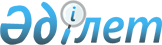 О признании утратившим силу решение маслихата Аккайынского района Северо-Казахстанской области от 12 апреля 2012 года №3-2 "Об установлении единых ставок фиксированного налога"Решение маслихата Аккайынского района Северо-Казахстанской области от 12 апреля 2018 года № 19-11. Зарегистрировано Департаментом юстиции Северо-Казахстанской области 24 апреля 20128 года № 4676
      В соответствии со статьей 27 Закона Республики Казахстан от 6 апреля 2016 года "О правовых актах" маслихат Аккайынского района Северо-Казахстанской области РЕШИЛ:
      1. Признать утратившим силу решение маслихата Аккайынского района Северо-Казахстанской области от 12 апреля 2012 года № 3-2 "Об установлении единых ставок фиксированного налога" (зарегистрировано в реестре государственной регистрации нормативных правовых актов № 13-2-155 от 22 мая 2012 года, опубликовано 31 мая 2012 года в газете "Аққайың", опубликовано 31 мая 2012 года в газете "Колос").
      2. Настоящее решение вводится в действие со дня его первого официального опубликования.
					© 2012. РГП на ПХВ «Институт законодательства и правовой информации Республики Казахстан» Министерства юстиции Республики Казахстан
				
      Председатель

      ХIX сессии маслихата

      Аккайынского района

      Северо-Казахстанской области

Р. Исин

      Секретарь маслихата

      Аккайынского района

      Северо-Казахстанской области

С. Муканов
